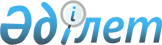 Солтүстік Қазақстан облысы Уәлиханов ауданы Амангелді ауылдық округі Тлеусай ауылының оңтүстік-шығысынан үш шақырым қашықтықта тұрған ірі қара мал табынында бруцеллез ауруы бойынша шектеу шараларын тоқтату туралыСолтүстік Қазақстан облысы Уәлиханов ауданы Амангелді ауылдық округі әкімінің 2018 жылғы 16 қаңтардағы № 2 шешімі. Солтүстік Қазақстан облысының Әділет департаментінде 2018 жылғы 31 қаңтарда № 4561 болып тіркелді
      "Ветеринария туралы" Қазақстан Республикасының 2002 жылғы 10 шілдедегі Занының 10-1 бабының 8) тармақшасына сәйкес, Солтүстік Қазақстан облысы Уәлиханов ауданының бас мемлекеттік ветеринариялық-санитариялық инспекторының 2017 жылғы 25 желтоқсандағы № 16-11/282 ұсынысы негізінде, Амангелді ауылдық округінің әкімі ШЕШТІ:
      1. Солтүстік Қазақстан облысы Уәлиханов ауданы Амангелді ауылдық округі Тлеусай ауылының оңтүстік-шығысынан үш шакырым қашықтықта тұрған ірі қара мал табынында бруцеллез ауруы бойынша шектеу іс-шаралары тоқтатылсын.
      2. "Солтүстік Қазақстан облысы Уәлиханов ауданы Амангелді ауылдық округі Тлеусай ауылының оңтүстік-шығысынан үш шакырым қашықтықта тұрған ірі қара мал табынында бруцеллез ауруы бойынша шектеу іс-шараларын белгілеу туралы" Амангелді ауылдық округі әкімінің 2017 жылғы 11 қыркүйектегі № 05, (2017 жылғы 27 қыркүйектегі № 4324 нормативтік құқықтық актілер мемлекеттік тіркеу тізілімінде тіркелген, 2017 жылғы 06 қазан № 44 "Кішкенекөл таңы" және "КызылТу" аудандық газеттерінде жарияланған) шешімінің күші жойылды деп танылсын.
      3. Осы шешімнің орындалуын бақылауды өзіме қалдырамын.
      4. Осы шешім алғашқы рет ресми жарияланған күннен бастап қолданысқа енгізіледі.
					© 2012. Қазақстан Республикасы Әділет министрлігінің «Қазақстан Республикасының Заңнама және құқықтық ақпарат институты» ШЖҚ РМК
				
      Солтүстік Қазақстан облысы

      Уәлиханов ауданы

      Амангелді ауылдық округінің

      әкімі

Қ.Жексембаев
